2022 School Tour Dates:School/Group InformationEvent Information:Fees and Payments:Optional Activities:Send Completed Form To:Barron County Historical Society’s Pioneer Village MuseumP.O. Box 242 Cameron, Wisconsin 54822 Physical Location:Located 1 ½ miles west of Cameron, WI on CTH W (Museum Road)1866 13 ½ - 14th Avenue, Cameron, WI 54822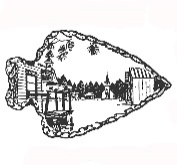 Pioneer Village Museum School Tour/Field Trip FormFor Questions Call: 715-458-2080 or Email: museum1@chibardun.netMay 13th, 19th, 20th, 26st, and 27th.School NameContact NameGrade or Age of StudentsMailing AddressCity ST ZIP CodePhoneE-Mail Address$5.00 Gate Fee per student.  No additional fee for teachers or chaperones (up to one adult per 8 students).  Additional adults are more than welcome but will be charged the $5.00 admission fee. An invoice will be sent, prior to your visit. Please mail in or pay at the gate upon arrival.Lunches are available upon request. Please contact us for menu and pricing.Vintage Baseball     *    Peg Making     *     Gift Shoppe    *     Clothes Washing     *     Butter Making          